Proposta de miniteste de avaliaçãoMatemática A12.o Ano de escolaridadeDuração: 45 minutos Data: Grupo INa resposta aos itens deste grupo, selecione a opção correta. Escreva, na folha de respostas, o número do item e a letra que identificam a opção escolhida.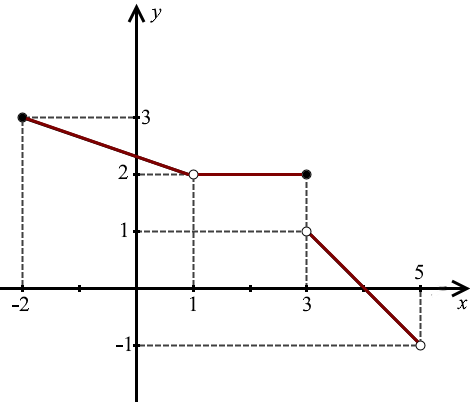 1.	Na figura ao lado está representado o gráfico de uma 
função  de domínio .	Indique os valores de  tal para os quais existe:	(A)  	(B)   	(C)   	(D)   2.	Seja  uma função de domínio  contínua no intervalo .	Sabe-se que .	Indique qual das expressões define uma função  , de domínio  , para o qual o Teorema de Bolzano-Cauchy garante a existência de pelo menos um zero no intervalo .	(A)   			(B)   	(C)   			(D)   3.	Na figura está representada parte de um gráfico de uma função  de domínio .	Tal como a figura sugere a reta de equação é assíntota ao gráfico de .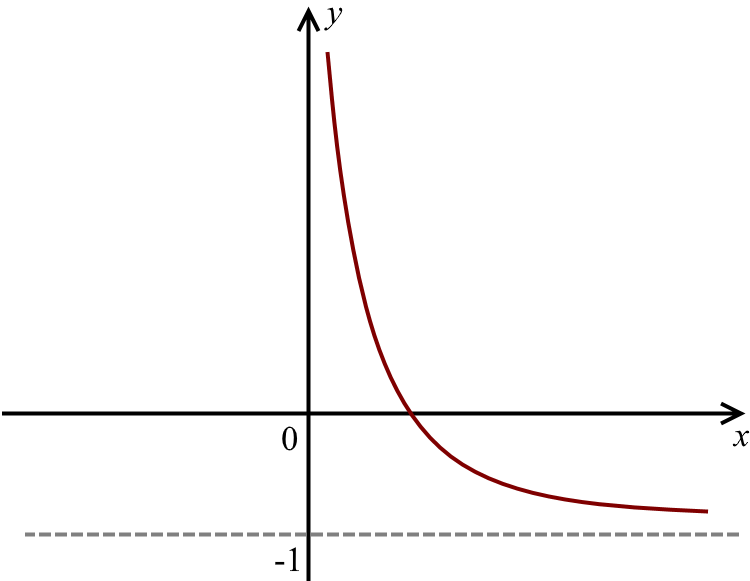 	Indique o valor de 	 .	(A)  0						(B)  – 1	(C)  1						(D)  Grupo IINa resposta aos itens deste grupo apresente todos os cálculos que tiver de efetuar e todas as justificações necessárias.1.	Calcule.1.1.	1.2.	 2.	Considere a função  , de domínio  , definida por:	Mostre, usando exclusivamente métodos analíticos, que o gráfico da função  tem uma única assíntota.3.	Seja  a função definida em  por:3.1.	Determine  de modo que a função seja contínua em em .3.2.	Resolva, no intervalo  , a equação .FIMCotaçõesGrupo IGrupo IIProposta de resoluçãoGrupo I1.	Resposta: (C)2.		 .Pelo corolário do Teorema de Bolzano-Cauchy, existe pelo menos um zero em .	Resposta: (A)3.	 	Resposta: (C)Grupo II1.1.	1.2.		.2.1.	Como e f é contínua, então  não tem assíntotas verticais.	Assíntotas não verticais:Quando :		Logo, .	A reta de equação  é uma assíntota ao gráfico da função quando .Quando :Portanto, não existe assíntota quando .Logo, a reta de equação  é a única assíntota ao gráfico da função .3.1.	3.2.		Verificação:	(Proposição falsa)	Logo, .1.2.3.Total888241.1.1.2.2.3.1.3.2.Total3030404036176